РЕШЕНИЕ № 1570комиссии по рассмотрению споров о результатахопределения кадастровой стоимости23.06.2021             	                                                                                    г. СмоленскКомиссия в составе:Председательствующий: заместитель начальника Департамента имущественных и земельных отношений Смоленской области Сергей Николаевич Шевцов.Секретарь комиссии: консультант отдела обеспечения судебной деятельности правового управления Департамента имущественных и земельных отношений Смоленской области Сапегина Диана Анатольевна.Члены комиссии: заместитель руководителя Управления Федеральной службы государственной регистрации, кадастра и картографии по Смоленской области, заместитель председателя комиссии – Ольга Владимировна Нахаева, член Ассоциации саморегулируемой организации «Национальная коллегия специалистов-оценщиков» Галина Ивановна Ковалева, член Ассоциации саморегулируемой организации «Национальная коллегия специалистов-оценщиков» Андрей Николаевич Рогулин, консультант-помощник Уполномоченного по защите прав предпринимателей в Смоленской области Анна Юрьевна Гуртий.             На заседании, проведенном 23.06.2021, комиссия рассмотрела заявление, поступившее 27.05.2021 об оспаривании кадастровой стоимости объекта недвижимости - нежилого здания с кадастровым номером 67:17:0010309:195 площадью 1224,4 кв. м, расположенного по адресу: Смоленская область,                   г. Сафоново, ул. Горняцкая.              В голосовании приняли участие: С.Н. Шевцов, О.В. Нахаева, А.Ю. Гуртий, А.Н. Рогулин, Г.И.  Ковалева.          По итогам голосования «за» проголосовало 5 человек, «против» - 0.Нарушения требований статьи 11 Закона об оценочной деятельности и требований к составлению, и к содержанию отчета об оценке, и требований к информации, используемой в отчете об оценке, а также требований к проведению оценки недвижимости, установленных федеральными стандартами оценки не выявлены.                   Решили: определить кадастровую стоимость объекта недвижимости в размере его рыночной стоимости, указанной в отчете об оценке рыночной стоимости от 24.05.2021 № С0683/КН-21, составленном ООО «Консалтинговая компания «ГосСтандартОценка», по состоянию на 10.01.2020 в размере 3 919 832 (Три миллиона девятьсот девятнадцать тысяч восемьсот тридцать два) рубля.  Председательствующий				                                         С.Н. Шевцов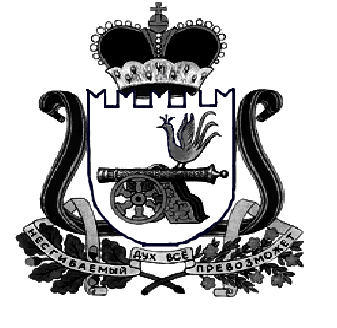 